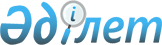 О внесении изменений и дополнений в решение акима Абайского района от 18 мая 2007 года N 3 "Об образовании избирательных участков по Абайскому району"
					
			Утративший силу
			
			
		
					Решение акима Абайского района Карагандинской области от 17 ноября 2011 года N 2. Зарегистрировано Управлением юстиции Абайского района Карагандинской области 18 ноября 2011 года N 8-9-118. Утратило силу решением акима Абайского района Карагандинской области от 24 февраля 2015 года N 01      Сноска. Утратило силу решением акима Абайского района Карагандинской области от 24.02.2015 N 01 (вводится в действие со дня его первого официального опубликования).

      В соответствии со статьей 23 Конституционного закона Республики Казахстан от 28 сентября 1995 года "О выборах в Республике Казахстан", в связи с передислокацией избирательных участков аким Абайского района РЕШИЛ:



      1. Внести в решение акима Абайского района от 18 мая 2007 года N 3 "Об образовании избирательных участков по Абайскому району" (зарегистрировано в Реестре государственной регистрации нормативных правовых актов за N 8-9-32, опубликовано в районной газете "Абай-Ақиқат" от 23 июня 2007 года N 25), в которое внесены изменения решением акима Абайского района от 26 февраля 2009 года N 1 "О внесении изменений в решение акима Абайского района от 18 мая 2007 года N 3 "Об образовании избирательных участков по Абайскому району" (зарегистрировано в Реестре государственной регистрации нормативных правовых актов за N 8-9-55, опубликовано в районной газете "Абай-Ақиқат" от 3 апреля 2009 года N 15), решением акима Абайского района от 31 декабря 2010 года N 3 "О внесении изменений и дополнений в решение акима Абайского района от 18 мая 2007 года N 3 "Об образовании избирательных участков по Абайскому району" (зарегистрировано в Реестре государственной регистрации нормативных правовых актов за N 8-9-100, опубликовано в районной газете "Абай-Ақиқат" от 28 января 2011 года N 4) следующие изменения и дополнения:



      1) в подпункте 10) пункта 1:

      в абзаце третьем цифры "6а, 51, 53, 55" исключить;

      абзац четвертый исключить;



      2) абзац восьмой подпункта 13) пункта 1 дополнить словами ",улица Абая, дом 34";



      3) в абзаце шестом подпункта 14) пункта 1 цифры "34" исключить;



      4) в подпункте 15) пункта 1:

      абзац второй дополнить цифрами ",43, 45, 47, 49, 51, 53, 55, 57, 59, 61, 63, 65, 67, 69, 71, 73, 75, 77, 79, 81, 83, 85, 87, 105, 111, 113, 115, 117, 119, 121, 123, 125, 127, 129, 131, 133, 135, 137, 139, 141, 143, 145, 147, 149, 151, 153, 155, 157, 159, 161, 163, 165, 167, 169, 171, 173, 175, 177, 179, 181, 183, 185, 187, 189, 50, 52, 54, 56, 58, 60";

      абзац седьмой дополнить цифрами ", 34, 48, 49, 7а, 6а, 51, 53, 55";



      5) абзац пятнадцатый подпункта 24) пункта 1 после слов "улица Поповича" дополнить словами ",улица Гагарина, дом N 4";



      6) в абзаце шестом подпункта 25) пункта 1 цифру "4" исключить;



      7) в пункте 1:

      подпункт 35) дополнить:

      абзацами третьим, четвертым и пятым следующего содержания:

      "село Карнак в своих границах;

      село Жон в своих границах;

      село Тасзаимка в своих границах;";



      8) в абзаце первом подпункта 41) пункта 1 слова "средней школы села Самарка" заменить словами "сельского клуба села Самарка".



      2. Настоящее решение вводится в действие по истечении десяти календарных дней со дня его первого официального опубликования.      Аким Абайского района                      Е. Нашаров
					© 2012. РГП на ПХВ «Институт законодательства и правовой информации Республики Казахстан» Министерства юстиции Республики Казахстан
				